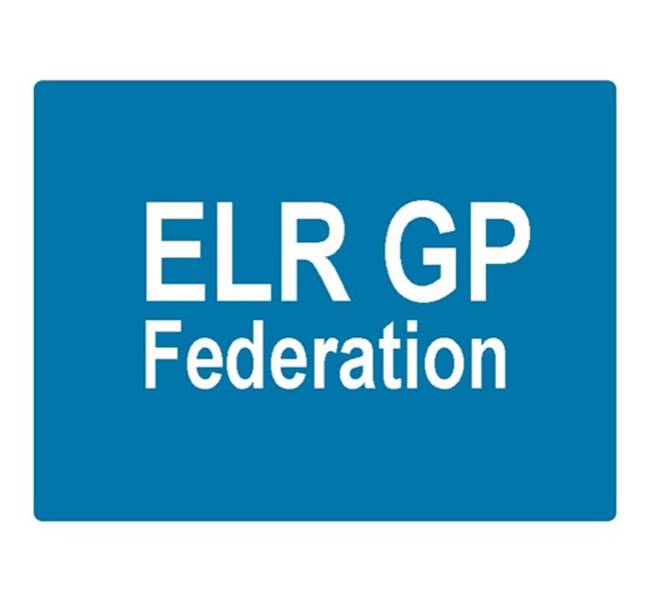 Board meeting 7pm 30th August 2018 @ Syston Medical CentreAGENDAPaperApologiesReview of Minutes of the Meeting held on 5th July 2018AMatters arisingReport from the COOB, CLocalities updateService contractsH PyloriDemand managementFinancial updateFY17/18 accountsFY18/19 forecastDTabledBoard issuesSouth Blaby & LutterworthRemoving shareholdersCommunications updateShareholders meetingConflicts of Interest register AOBDate & venue of next meeting